标书编号：ZJZB-2022(025)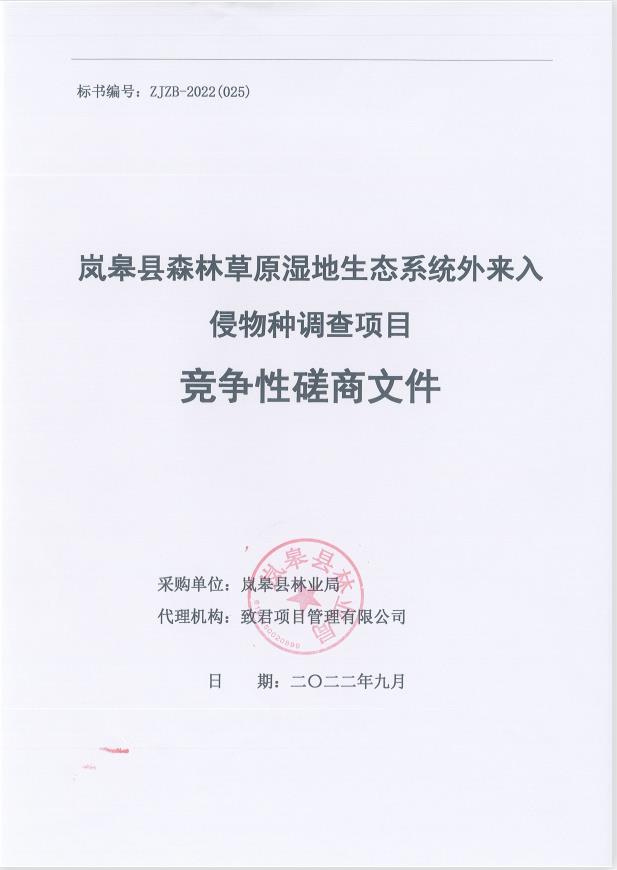 岚皋县森林草原湿地生态系统外来入侵物种调查项目竞争性磋商文件采购单位：岚皋县林业局  代理机构：致君项目管理有限公司日    期：二〇二二年九月特别提醒1、本项目采用不见面开标系统：电子化投标方式投标，投标人须使用数字认证证书（CA锁）对电子投标文件进行签章、加密、递交及开标时签到、解密等相关招投标事宜。开标时投标人须携带数字认证证书（CA锁），如因投标人自身原因未正确使用数字认证证书（CA锁）造成无法解密投标文件，按无效投标对待。2、制作电子投标文件：电子招标文件需要使用专用软件打开、浏览供应商登录全国公共资源交易平台（陕西省）网站[服务指南－下载专区]免费下载《陕西省公共资源交易平台政府采购电子标书制作工具（V8.0.0.2）》，并升级至最新版本，使用该客户端可以打开电子招标文件。软件操作手册详见全国公共资源交易平台（陕西省）网站[服务指南－下载专区]中的《陕西省公共资源交易（政府采购类）投标文件制作软件操作手册》；制作工具下载地址：https：//zhidao.bqpoint.com/epointknow2/bqepointknowquestion.html?producttype=1&platformguid=684edb0d-467c-4a6a-b31b-9e7929e1fdee&areacode=610000&CategoryCode=16。3、递交电子投标文件：登录全国公共资源交易中心平台（陕西省）（http：//www.sxggzyjy.cn/），选择“电子交易平台—陕西政府采购交易系统—企业端”进行登录，登录后选择“交易乙方”身份进入，进入菜单“采购业务—我的项目——项目流程——上传响应文件”，上传加密的电子投标文件。上传成功后，电子化平台将予以记录。4、不见面开标系统：打开登录页面网址选择点击右上角“登录”，在左侧选择“投标人”身份，登录地区选择“安康市不见面开标”插入CA锁登录，输入密码后，点击“登录”：（http：//219.145.206.209/BidOpeningHall/bidopeninghallaction/hall/login），投标人登录之后可以看到当前投标人今日开标项目；1、选择要开标的项目，点击进入，页面首先阅读开标流程，点击“我已阅读”进入开标大厅，点击“取消”返回项目列表页面。5、开标签到投标人等待开标时需要签到，等候开标。请在开标前完成签到，开标时间到了之后就不能签到；点击页面上“签到”按钮进行签到，开标前10分钟可以签到。签到成功之后，按钮灰化，无需再次签到，同时第一个座位图右下角出现绿色√。6、评审过程中，磋商小组要求供应商提交多轮（最后）磋商报价时，供应商须登录全国公共资源交易平台（陕西省）在交易系统中提交多轮（最后）报价，并用数字认证证书（CA 锁）签章。 7、注意事项（1）为顺利实现不见面开标系统的远程交互，建议投标人配置的软硬件设施有：高配置电脑、高速稳定的网络、电源（不间断）、CA锁、音视频设备（话筒、耳麦、高清摄像头、音响），浏览器要求使用IE11浏览器，且电脑已经正确安装了陕西省公共资源CA驱动。投标供应商需安装新点播放器，以便观看远程不见面开标直播画面（播放器下载链接为：https：//download.bqpoint.com/download/downloaddetail.html?SourceFrom=Down&SoftGuid=55aa4e06-c384-4005-bcb9-48932d410fd4）。（2）建议投标人在开标前半小时登录不见面开标大厅，并及时签到（开标前60分钟即可签到），遇到问题及时联系客服4009280095。（3）投标人需注意CA锁一定要提前准备好，并确保CA锁为制作投标文件的CA锁。（4）及时关注右侧公告及互动栏目信息。（5）后附不见面开标的详细操作手册目     录 第一部分    磋商公告                 第二部分    磋商须知                 第三部分    磋商内容及要求   商务要求   第五部分    合同主要条款第六部分    磋商文件格式第一部分  竞争性磋商公告项目概况岚皋县森林草原湿地生态系统外来入侵物种调查项目采购项目的潜在供应商应在全国公共资源交易平台（陕西省.安康市）获取采购文件，并于2022年09月20日 14时00分（北京时间）前提交响应文件。一、项目基本情况项目编号：ZJZB-2022(025)项目名称：岚皋县森林草原湿地生态系统外来入侵物种调查项目采购方式：竞争性磋商预算金额：565666.00元采购需求：合同包1(岚皋县森林草原湿地生态系统外来入侵物种调查项目)：合同包预算金额：565666.00元合同包最高限价：565666.00元本合同包不接受联合体投标合同履行期限：2023年12月底前完成，具体包括生物多样性资源调查、调查报告编制、数据统计分析。二、申请人的资格要求：1.满足《中华人民共和国政府采购法》第二十二条规定;2.落实政府采购政策需满足的资格要求：合同包1(岚皋县森林草原湿地生态系统外来入侵物种调查项目)落实政府采购政策需满足的资格要求如下：①.《财政部国家发展改革委关于印发〈节能产品政府采购实施意见〉的通知》（财库〔2004〕185号）；②.《财政部环保总局关于环境标志产品政府采购实施的意见》（财库〔2006〕90号）；③.《国务院办公厅关于建立政府强制采购节能产品制度的通知》（国办发〔2007〕51号）；④.关于印发《政府采购促进中小企业发展管理办法》的通知（财库〔2020〕46号）；⑤.《财政部司法部关于政府采购支持监狱企业发展有关问题的通知》（财库〔2014〕68号）；⑥.《三部门联合发布关于促进残疾人就业政府采购政策的通知》（财库〔2017〕141号）；⑦.《财政部发展改革委生态环境部市场监管总局关于调整优化节能产品、环境标志产品政府采购执行机制的通知》（财库〔2019〕9号）；⑧.《关于运用政府采购政策支持脱贫攻坚的通知》（财库〔2019〕27号）；⑨.《陕西省中小企业政府采购信用融资办法》（陕财办采〔2018〕23号）；⑩《关于运用政府采购政策支持乡村产业振兴的通知》（财库〔2021〕19号）。3.本项目的特定资格要求：合同包1(岚皋县森林草原湿地生态系统外来入侵物种调查项目)特定资格要求如下：（1）具有独立承担民事责任的能力，提供营业执照、税务登记证、组织机构代码证或登载有统一社会信用代码的营业执照（或《事业单位法人证书》或其他合法组织登记证书、自然人只须提交身份证）；（2）提供法定代表人授权书（附法定代表人身份证复印件）及被授权代理人身份证原件（法定代表人直接参加只须提供法定代表人身份证原件）；（3）财务状况报告：提供2020年度或2021年度财务审计报告（2021年1月1日以后成立的公司提供公司财务会计制度加盖投标人公章即可）或其基本存款账户开户银行出具的资信证明及基本存款账户开户许可证；（4）具有履行合同所必需的设备和专业技术能力（须附相关证明材料或书面声明）；（5）有依法缴纳税收和社会保障资金的良好记录【提供投标人2021年1月至今任意连续三个月完税证明（依法免税的投标人应提供相关文件证明）、2021年1月至今任意连续三个月已缴纳社会保险的证明（专用收据或社会保险缴纳清单或社保缴纳证明，依法不需要缴纳社会保障资金的投标人应提供相关文件证明）】；（6）投标人须具备林业调查规划设计乙级及以上资质或林业有害生物调查（防治）乙级及以上资质；（7）参加政府采购活动近3年内在经营活动中没有重大违法记录，以及未被列入失信被执行人、重大税收违法案件当事人名单、政府采购严重违法失信行为记录名单的书面声明。三、获取采购文件时间：2022年09月08日至2022年09月14日，每天上午08：00：00至12：00：00，下午12：00：00至18：00：00（北京时间,法定节假日除外）地点：全国公共资源交易平台（陕西省.安康市）方式：在线获取售价：500元四、响应文件提交截止时间：2022年09月20日14时00分00秒（北京时间）地点：全国公共资源交易平台（陕西省.安康市）五、开启时间：2022年09月20日14时00分00秒（北京时间）地点：安康市公共资源交易中心（安康市汉滨区香溪路8号）405开标室六、公告期限自本公告发布之日起3个工作日。七、其他补充事宜1、购买须知：使用捆绑省交易平台的CA锁登录电子交易平台，通过政府采购系统企业端进入，点击我要投标，完善相关投标信息。2、采购代理公司缴费确认：请在磋商文件发售时间内携带单位介绍信（备注经办人联系电话及电子邮箱）、报名成功回执单、营业执照复印件和报名人身份证复印件一套加盖公章送至采购代理机构确认完成缴费流程，否则报名无效，确认完毕后方可下载磋商文件。3、未完成网上投标成功的或未经采购代理公司缴费确认或未在规定时间内在平台上下载文件的，导致无法完成后续流程的责任自负。 4、本项目采用电子化投标，相关操作流程详见全国公共资源交易平台（陕西省）网站[服务指南-下载专区]中的《陕西省公共资源交易中心政府采购项目投标指南》，如遇困难，请拨打系统平台技术支持电话：4009280095、4009980000。5、本项目采用远程不见面开标，相关操作流程详见全国公共资源交易平台（陕西省）网站〖首页〉服务指南〉下载专区〗中的《陕西省公共资源交易中心政府采购项目远程不见面开标操作手册（供应商版）》，如遇困难，请拨打系统平台技术支持电话：4009980000。6、本项目采用电子化投标及远程不见面开标, “不见面开标大厅”登录网址：http：//219.145.206.209/BidOpeningHall/bidopeninghallaction/hall/login八、凡对本次采购提出询问，请按以下方式联系。1.采购人信息名称：岚皋县林业局地址：岚皋县城关镇大桥南路13号联系方式：0915-25159202.采购代理机构信息名称：致君项目管理有限公司地址：安康市巴山西路132号振兴大厦502室联系方式：188091512323.项目联系方式项目联系人：陈先生电话：18809151232致君项目管理有限公司2022年09月07日第二部分  磋商须知一、名词解释采购单位：岚皋县林业局 监督单位：岚皋县财政局3、招标代理机构：致君项目管理有限公司4、竞争性磋商文件：磋商文件与磋商响应文件的统称5、供应商：参加本次招标活动的投标单位二、竞争性磋商文件1、竞争性磋商文件包括目录中所列的六部分，投标人应仔细阅读竞争性磋商文件中所有的事项、格式、条款和规范要求，在磋商响应文件中对竞争性磋商文件的各方面都做出实质性的响应，按照竞争性磋商文件的要求提交全部资料。2、竞争性磋商文件的澄清和修改：任何要求对竞争性磋商文件进行澄清的投标人，均应在磋商响应文件递交截止期5日前按竞争性磋商文件中的通讯地址以书面形式通知采购人，磋商组织机构对磋商响应文件递交截止前收到的任何澄清要求将以书面形式予以答复，同时以书面形式寄送给有关购买文件的投标人。对文件中有关表述不准确或难以理解或有疑义的内容，各投标人应及时与有关部门人员联系，否则，因此所带来的一切不利后果由各投标人自负。3、竞争性磋商文件的修改3-1、在磋商响应文件递交截止前的任何时候，无论出于何种原因，磋商组织机构可主动地或在解答投标人提出的澄清问题时，对竞争性磋商文件进行修改。3-2、竞争性磋商文件的修改以书面形式通知所有投标人，并作为竞争性磋商文件的补充，与其具有同等法律效力。3-3、为使投标人编写磋商响应文件时，有充分时间对竞争性磋商文件的修改内容进行研究，磋商组织机构可以酌情延长磋商响应文件递交截止日期。    4、投标人必须从磋商组织机构购买文件，投标人自行转让或复制磋商文件视为无效。文件一经售出，一律不退，仅作为本次竞争性磋商使用。5、本文件的解释权归磋商组织机构。三、磋商要求1、磋商内容：岚皋县森林草原湿地生态系统外来入侵物种调查项目。2、磋商要求：（1）具有独立承担民事责任的能力，提供营业执照、税务登记证、组织机构代码证或登载有统一社会信用代码的营业执照（或《事业单位法人证书》或其他合法组织登记证书、自然人只须提交身份证）；（2）提供法定代表人授权书（附法定代表人身份证复印件）及被授权代理人身份证原件（法定代表人直接参加只须提供法定代表人身份证原件）；（3）财务状况报告：提供2020年度或2021年度财务审计报告（2021年1月1日以后成立的公司提供公司财务会计制度加盖投标人公章即可）或其基本存款账户开户银行出具的资信证明及基本存款账户开户许可证；（4）具有履行合同所必需的设备和专业技术能力（须附相关证明材料或书面声明）；（5）有依法缴纳税收和社会保障资金的良好记录【提供投标人2021年1月至今任意连续三个月完税证明（依法免税的投标人应提供相关文件证明）、2021年1月至今任意连续三个月已缴纳社会保险的证明（专用收据或社会保险缴纳清单或社保缴纳证明，依法不需要缴纳社会保障资金的投标人应提供相关文件证明）】；（6）投标人须具备林业调查规划设计乙级及以上资质或林业有害生物调查（防治）乙级及以上资质；（7）参加政府采购活动近3年内在经营活动中没有重大违法记录，以及未被列入失信被执行人、重大税收违法案件当事人名单、政府采购严重违法失信行为记录名单的书面声明。投标人要保证在投标文件中仍有上述资质复印件并加盖公章。（缺少其中任何一项或有一项达不到要求、包括证件的有效性、是否进行年检、是否在有效期内等，并通过二维码扫描查询有效性），经审查不合格的投标人按废标处理。 3、磋商响应文件的编制：                                                                                 3-1、磋商响应文件必须根据磋商组织单位发售的磋商响应文件格式编写，对磋商文件做出实质性响应。具体内容包括但不限于以下内容：（1）磋商响应函（2）法人授权委托书（3）磋商报价一览表（4）资格证明文件（5）供应商基本情况表（6）拟投入项目团队人员情况表（7）商务响应偏离表       （8）完成类似项目（9）服务方案（10）供应商拒绝政府采购领域商业贿赂承诺（11）其他证明资料 3-2、磋商报价：（请注意仔细阅读此项）（1）磋商报价是指磋商文件所确定的磋商范围内全部工作内容的价格体现，各磋商单位根据自身实力及市场因素进行综合报价。（2）供应商应在磋商响应中的响应报价表（开标一览表）上标明磋商响应价格；任何有选择的报价不予接受。（3）磋商货币：人民币；单位：元（精确到小数点后两位）；（4）各磋商供应商应根据磋商文件要求，所报价格应包含磋商文件所要求的可能发生所有费用。（5）所有根据合同或其他原因应由磋商供应商支付的税金和其他应缴纳的费用都要包括在磋商供应商提交的磋商价格中。（6）响应报价表应有法定代表人或委托代理人的签字。（7）合同价格：经磋商小组确认的某一磋商供应商的最终报价，在合同执行过程中是固定不变的，不受外汇汇率及市场价格变化的影响。（8）因磋商供应商对磋商文件阅读不深、理解不透、误解、疏漏或市场行情了解不清造成的后果和风险均由磋商供应商自行承担。（9）最低报价不是成交的唯一依据。（10）磋商供应商不得以低于成本的报价参加磋商。当磋商小组认为某个供应商的磋商价或者某些分项报价明显不合理或者低于成本且有可能影响服务质量和不能诚信履约的，可要求该供应商在规定的期限内提供书面文件及相关证明材料予以解释说明，否则取消其成交候选资格。（11）磋商响应文件有效期为自磋商之日起九十个日历日，成交供应商的磋商响应文件有效期延长至合同执行完毕。四、安康市公共资源交易平台全流程电子化政府采购项目内容（此项内容请着重阅读）1、关于需要特别提醒供应商的内容1-1、本项目采用电子化投标方式投标，供应商须使用数字认证证书对电子投标文件进行签章、加密、递交及开标时解密等相关招投标事宜。开标时请务必携带数字认证证书，如因供应商自身原因未携带数字认证证书造成无法解密投标文件，按无效投标对待。1-2、制作电子投标文件投标供应商须在“全国公共资源交易中心平台（陕西省）（http：//www.sxggzyjy.cn/）”的“服务指南”栏目“下载专区”中，免费下载“陕西省公共资源交易平台政府采购电子标书制作工具(V8.0.0.2)”，并升级至最新版本，使用该客户端制作电子投标文件，制作扩展名为“.SXSTF”的电子投标文件。”1-3、递交电子投标文件登录全国公共资源交易中心平台（陕西省）（http：//www.sxggzyjy.cn/），选择“电子交易平台—陕西政府采购交易系统—企业端”进行登录，登录后选择“交易乙方”身份进入，进入菜单“采购业务—我的项目——项目流程——上传响应文件”，上传加密的电子投标文件。上传成功后，电子化平台将予以记录。2、关于报名2-1、购买须知：使用捆绑省交易平台的CA锁登录电子交易平台，通过政府采购系统企业端进入，点击我要投标，完善相关投标信息；2-2.缴费确认：请在文件发售时间以内将网上报名成功回执单、法人授权书、被授权人身份证、营业执照（复印件加盖公章）在代理机构处进行投标登记并交纳费用，确认完成缴费流程，否则报名无效，确认完毕后方可下载文件；2-3、未完成网上报名成功的或未经采购代理公司缴费确认或未在规定时间内在平台上下载文件的，无法完成后续流程；2-4、本项目采用电子化投标的方式，相关操作流程详见全国公共资源交易平台（陕西省）网站[服务指南-下载专区]中的《陕西省公共资源交易中心政府采购项目投标指南》；2-5、电子竞争性磋商文件技术支持：4009280095、4009980000。3、关于文件的制作和签名3-1.为确保采购项目顺利开展，本项目采用电子投标的方式。供应商在投标时须提供电子投标文件。3-2. 编制电子投标文件时，应使用最新发布的电子竞争性磋商文件及专用制作工具进行编制。并使用数字认证证书（CA）对电子投标文件进行签署、加密、递交及开标时解密等相关操作。（1）电子竞争性磋商文件下载供应商登录全国公共资源交易平台（陕西省）网站[电子交易平台-企业端]后，在[我的项目]中点击“项目流程-交易文件下载”下载电子竞争性磋商文件（*.SXSZF）;注意：该项目如有变更文件，则应点击“项目流程>答疑文件下载”下载更新后的电子竞争性磋商文件（*.SXSCF），使用旧版电子竞争性磋商文件制作的电子投标文件，系统将拒绝接收。（2）电子竞争性磋商文件需要使用专用软件打开、浏览供应商登录全国公共资源交易平台（陕西省）网站[ 服务指南-下载专区]免费下载《陕西省公共资源交易平台政府采购电子标书制作工具(V8.0.0.2)》，下载网址：http：//www.sxggzyjy.cn/fwzn/004003/20180827/c8c8fb15-a7cc-4011-a244-806289d7cf3b.html，并升级至最新版本，使用该客户端可以打开电子竞争性磋商文件。软件操作手册详见全国公共资源交易平台（陕西省）网站[服务指南-下载专区]中的《陕西省公共资源交易（政府采购类）投标文件制作软件操作手册》,下载网址：http：//www.sxggzyjy.cn/fwzn/004003/20170821/c3afa05b-f5e6-4e64-9fb0-e397ef73413d.html；（3）制作电子投标文件电子投标文件同样需要使用上述软件进行编制。在编制过程中，如有技术性问题，请先翻阅操作手册或致电软件开发商，技术支持热线：4009280095、4009980000。4、关于响应文件递交与解密4-1.文件递交（1）电子投标文件可于提交投标文件截止时间前任意时段登录全国公共资源交易平台（陕西省）网站[电子交易平台－企业端]进行提交，逾期系统将拒绝接收。提交时，供应商应登录全国公共资源交易中心平台（陕西省），选择“首页〉电子交易平台〉企业端〉我的项目”，点击[项目流程]，在打开的[项目管理]对话框中选择[上传响应文件]，上传加密的电子投标文件（*.SXSTF），上传成功后，电子化平台将予以记录。4-2.文件开启与解密4-2-1采购代理机构组织磋商、文件开启、评审工作，磋商整个过程接受监督部门的监督。4-2-2 采购代理机构在规定的时间和地点组织磋商，参加磋商的供应商授权代表在开标前10分钟登录不见面开标系统签到以证明其出席。4-2-3 开标时投标单位须使用电子投标文件加密时所用的数字认证证书（CA 锁）在解密时间内，输入密码，进行解密；解密时间已到不可解密；如果在解密时间内解密失败，可再次解密。4-2-4 供应商在用数字认证证书（CA主锁）登录系统进行二次报价，系统按照评标规则自动计分。二次报价网上操作流程：①插入CA锁，登录陕西省公共资源交易平台网站（http：//www.sxggzyjy.cn/）；②点击右上角我的项目，选择本次开标项目，点击项目流程；③点击网上报价；④报价：点击报价，输入金额（注意大小写一致）；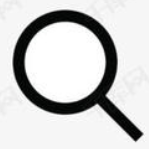 ⑤签章查看：点击，选择单页签章，点击报价表右下角签章；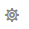 ⑥确认无误如图：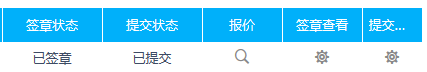 ⑦提交。4-3 在开标环节出现下列情况之一的，其电子投标文件视为无效文件：（1）供应商拒绝对电子投标文件进行解密的；（2）因供应商自身原因（如未带CA锁或所带CA锁与制作电子投标文件使用的CA锁不一致或沿用旧版招标文件编制投标文件等情形），导致在规定时间内无法解密投标文件的；（3）上传的电子投标文件无法打开的；（4）政府采购法律法规规定的其他无效情形。五、磋商机构及职能1、磋商组织单位组织磋商、评审工作，整个磋商过程接受岚皋县财政局的监督和管理，磋商组织机构在规定的时间和地点组织磋商。2、为确保磋商工作公平、公正，根据《政府采购法》的有关规定成立磋商小组。磋商小组由采购人代表及有关专家组成，磋商小组成员在陕西省政府采购专家库中随机抽取。磋商小组成员应当遵守并履行下列义务：2-1、遵纪守法，客观、公正、廉洁地履行职责，审查磋商响应文件是否符合竞争性磋商文件的要求，并做出评价；2-2、要求供应商对磋商响应文件有关事项作出解释或者澄清；2-3、按照竞争性磋商文件的要求和磋商办法进行评审，推荐成交候选单位名单，对评审意见承担个人责任；2-4、对评审过程和结果以及供应商的商业秘密保密；2-5、参与磋商结果报告的起草；2-6、配合磋商组织单位答复供应商提出的质疑；2-7、配合财政部门的投诉处理工作。3、磋商小组的职能：（1）审查参加磋商的供应商的资质文件是否齐全、合法、有效。（2）与各供应商就磋商响应文件（含澄清、说明或补正的内容）中的磋商报价、同类业绩、商务响应等进行磋商。（3）依据磋商文件，并视磋商情况，确定进入最终评审的供应商。（4）排序推荐侯选成交供应商。（5）协商处理磋商过程中出现的其它相关问题。4、竞争性磋商开始时，磋商组织单位依据购买竞争性磋商文件的顺序，先将各供应商的第一次磋商报价及有关内容进行汇总。5、竞争性磋商开始后，直到与成交的供应商签定合同为止，凡与审查、澄清、评价和比较各供应商的有关资料及意见等内容，磋商小组均不得向供应商及与磋商无关的其他人透露。六、磋商评审办法及内容1、磋商评审原则：1-1、磋商小组遵循“公开、公平、公正、科学、择优”的原则。1-2、采用同一程序和标准对供应商进行评估。2、符合性和有效性审查：依据磋商文件的要求，对各供应商的响应文件的符合性和有效性审查。符合性审查不合格的投标单位不得进入下一评审环节。符合性审查标准：磋商响应文件出现下列情况（但不限于）之一者按无效文件处理：2-1、磋商响应文件没有按磋商文件要求提供必备资质或资质的合法性或有效性不符合规定。2-2、磋商响应文件没有加盖单位公章，无磋商有效期或有效期达不到磋商文件的要求。2-3、供应商针对同一服务递交两份或多份内容不同的磋商响应文件，未书面声明哪一份是有效的；出现选择性报价的。2-4、供应商所提交的服务方案内容及服务质量不能满足要求，出现重大负偏差，磋商后仍不能满足要求的。2-5、磋商响应文件的商务响应与磋商文件要求不一致（交付期、付款、验收、售后服务等项），附加了采购人难以接受的条件，磋商后仍不能满足要求的。2-6、提供虚假证明，开具虚假资质，出现虚假应答，除按无效文件处理外，还进行相应的处罚。2-7、违反《政府采购法》有关规定和磋商纪律的。3、有下列情形之一的，视为投标人相互恶意串通投标响应，其投标文件按无效处理：3-1不同投标人的投标文件由同一单位或者个人编制；3-2不同投标人委托同一单位或者个人办理投标事宜；3-3不同投标人的响应文件载明的项目管理成员为同一人；3-4不同投标人的响应文件异常一致或者投标报价呈规律性差异；3-5不同投标人的响应文件相互混装；3-6不同投标人的响应文件由同一单位送达。	4、磋商响应文件出现下列情况，修正原则为：文字与图表不符以文字为准；单价与总价不符以单价为准；大写与小写不符以大写为准；5、磋商程序：磋商的全过程分为记录第一次磋商报价、供应商资质审查、符合性审查、磋商过程、磋商承诺、第二次报价、综合评审等阶段。5-1、第一次报价：将各参加竞争性磋商单位的响应文件中的报价、工期等内容以不公开宣读的形式进行填报汇总。5-2、磋商过程：磋商小组在符合性评审的基础上对各供应商的响应文件认真阅读，并对项目团队组成、服务方案评审、商务、报价、业绩、服务承诺及措施等内容进行一对一的磋商。各供应商就磋商中的项目团队组成、服务方案评审、商务、报价、业绩、服务承诺及措施等内容按要求进行补充、完善、澄清、承诺，但补充完善的内容必须在其服务范围内。磋商小组以补充、完善后的内容作为评审的依据。5-3、进行二次报价，磋商小组根据二次报价、磋商澄清、承诺及响应文件进行最后的评审工作。6、评标办法及内容    采用综合评分法，即在最大限度地满足竞争性磋商文件实质性要求前提下，按照竞争性磋商文件中规定的各项因素进行综合评审后，以评审总得分顺序推荐中标候选人。具体评审因素和分值如下。7、关于对中小企业、监狱企业及残疾人企业的优惠政策7-1.根据《政府采购促进中小企业发展管理办法》（财库〔2020〕46号）的规定，中小企业是指在中华人民共和国境内依法设立，依据国务院批准的中小企业划分标准确定的中型企业、小型企业和微型企业，但与大企业的负责人为同一人，或者与大企业存在直接控股、管理关系的除外。符合中小企业划分标准的个体工商户，在政府采购活动中视同中小企业。小微企业报价给予 6%—10%（工程项目为 3%—5%）的扣除，用扣除后的价格参加评审。小微企业不得将合同分包给大中型企业，中型企业不得将合同分包给大型企业。7-2.根据财政部、司法部联合下发的《关于政府采购支持监狱企业发展有关问题的通知》（财库〔2014〕68号）的规定，监狱企业视同小型、微型企业。7-3.根据财政部、民政部、中国残疾人联合会下发的《关于促进残疾人就业政府采购政策的通知》（财库〔2017〕141号）的规定，残疾人福利性单位提供本单位制造的货物、承担的工程或者服务（以下简称产品），或者提供其他残疾人福利性单位制造的货物（不包括使用非残疾人福利性单位注册商标的货物）参与政府采购活动时，视同小型、微型企业，享受预留份额、评审中价格扣除等促进中小企业发展的政府采购政策。残疾人福利性单位属于小型、微型企业的，不重复享受政策。7-4.参加政府采购活动的中小企业/残疾人单位应提供《中小企业声明函》原件或《残疾人福利性单位声明函》原件。投标产品中有监狱企业生产的产品的，应提供由省级以上监狱管理局、戒毒管理局（含新疆生产建设兵团）出具的生产厂商属于监狱企业的证明文件复印件。未提供上述声明函原件/证明文件复印件的，不能享受招标文件规定的价格扣除，但不影响响应文件的有效性。8、关于节能、环保、绿色产品根据财政部、国家发展改革委《关于印发〈节能产品政府采购实施意见〉的通知》（财库〔2004〕185号）规定“政府采购属于节能清单中产品时，在技术、服务等指标同等条件下，应当优先采购节能清单所列的节能产品。”根据财政部、国家环保总局联合印发《关于环境标志产品政府采购实施的意见》（财库〔2006〕90号）规定“采购人采购的产品属于环境标志产品政府采购清单中品目的，在性能、技术、服务等指标同等条件下，应当优先采购清单中的产品。”根据国务院办公厅《关于建立政府强制采购节能产品制度的通知》（国办发〔2007〕51号）有关要求，采购人需购买的产品属于政府强制采购节能产品范围应当在清单之内采购。节能清单中无对应细化分类且节能清单中的产品确实无法满足工作需要的，允许在节能清单之外采购。采购的产品属于政府采购节能产品、环境标志产品品目清单范围的，响应人需提供国家确定的认证机构出具的、处于有效期之内的节能产品、环境标志产品认证证书，对获得证书的产品实施政府优先采购或强制采购。   9、陕西省中小企业政府采购信用融资为了进一步推动金融支持政策更好适应市场主体的需要，扎实落实国务院关于支持中小企业发展的政策措施，积极发挥政府采购政策功能，有效缓解中小企业融资难、融资贵问题，根据中办、国办《关于促进中小企业健康发展的指导意见》、财政部、工信部《政府采购促进中小企业发展管理办法》（财库〔2020〕46 号）、《陕西省中小企业政府采购信用融资办法》（陕财办采[2018]23 号）、《陕西省财政厅关于加快推进我省中小企业政府采购信用融资工作的通知》（陕财办采[2020]15 号）等有关规定，按照市场主导、财政引导、银企自愿、风险自担的原则，中标（成交）供应商可根据自身资金需求，登录陕西省政府采购信用融资平台（http：//www.ccgp-shaanxi.gov.cn/zcdservice/zcd/shanxi/）在线申请，依法参加政府采购信用融资活动。 目前的合作银行有：北京银行、中国建设银行、中信银行、中国平安银行、中国光大银行、浦发银行、兴业银行、中国工商银行、秦农银行、浙商银行、中国银行、西安银行、中国农业银行、中国邮政储蓄银行、招商银行、中国民生银行（排名不分先后）。10、 磋商小组对进入详细评审的投标人进行综合评分，根据得分由高到低，推荐出一个以上三个以下中标候选单位。如果综合评分出现两个投标人得分相同的情况，按下列顺序排列：(1) 投标价格低的；(2) 技术评估得分高的；(3) 服务承诺优的。七、确定成交单位1、依据评审结果写出磋商结果报告，送采购人。2、在竞争性磋商文件规定的有效期内，采购人在审查磋商结果报告的基础上确定成交单位，磋商组织单位接到回复后，向确定的成交单位发出“成交通知书”。八、合同1、请中标单位在中标公示期结束后（一个工作日），前往代理机构领取中标通知书，同时请递交三份有效的纸质版投标文件（一正两副），以供备案、归档使用。2、中标通知书发出后，三十日内中标单位与采购单位洽谈合同条款，并签订合同。招标文件及中标单位投标文件均作为合同的组成部分。3、监督机构在合同履行期间以及履行期后，可以随时检查项目的执行情况，对采购标准、招标内容进行调查核实，并对发现的问题进行处理。九、成交服务费1、成交服务费及其他相关费用由成交单位向招标代理机构支付。2、成交服务费缴纳方式：现金缴纳或银行转账。名称：致君项目管理有限公司安康分公司开户银行：工商银行安康巴山西路支行银行账户：2607 0663 0920 0053 660十、质疑与投诉：1、质疑及投诉1-1质疑（1）供应商认为采购文件、采购过程、中标或者成交结果使自己的权益受到损害的，可以在知道或者应知其权益受到损害之日起7个工作日内，以书面形式向采购人、采购代理机构提出质疑。针对同一采购程序环节的质疑应在法定质疑期内一次性提出。属于采购程序问题的，向采购代理机构提出质疑；属于采购需求的（包括资质要求、技术指标、参数、评分办法等），应向采购人提出质疑；（2）提出质疑的供应商应当是参与本项目采购活动的供应商。（3）潜在供应商已依法获取其可质疑的采购文件的，可以对该文件提出质疑。对采购文件提出质疑的，应当在获取采购文件（以供应商填写报名登记表的时间为准）起7个工作日内提出。（4）供应商提出质疑应当提交质疑函和必要的证明材料，质疑函应包括下列内容：① 供应商的姓名或者名称、地址、邮编、联系人及联系电话；② 质疑项目的名称、编号；③ 具体、明确的质疑事项和与质疑事项相关的请求；④ 事实依据；⑤ 必要的法律依据；⑥ 提出质疑的日期。（5）供应商为自然人的，应当由本人签字；供应商为法人或者其他组织的，应当由法定代表人、主要负责人，或者其授权代表签字或者盖章并加盖公章。（6）供应商可以委托代理人进行质疑和投诉。其授权委托书应当载明代理人的姓名或者名称、代理事项、具体权限、期限和相关事项。供应商为自然人的，应当由本人签字；供应商为法人或者其他组织的，应当由法定代表人、主要负责人签字或者盖章并加盖公章。（7）采购人负责供应商质疑答复。采购人委托采购代理机构采购的，采购代理机构在委托授权范围内作出答复。（8）接收质疑函的方式和联系方式：① 接收质疑函的方式：书面递交质疑函纸质版（当面递交）或PDF格式扫描件（发至电子邮箱）② 联系方式名 称：岚皋县林业局电话：0915-2515920地址：岚皋县城关镇大桥南路13号代理机构联系方式项目联系人：陈先生电话：188091512321-2 投诉（1）质疑供应商对采购人、采购代理机构的答复不满意，或者采购人、采购代理机构未在规定时间内作出答复的，可以在答复期满后15个工作日内向同级财政部门提起投诉。（2）投诉人投诉时,应当提交投诉书和必要的证明材料，并按照被投诉采购人、采购代理机构（以下简称被投诉人）和与投诉事项有关的供应商数量提供投诉书的副本。投诉书应当包括下列内容：① 投诉人和被投诉人的姓名或者名称、通讯地址、邮编、联系人及联系电话；② 质疑和质疑答复情况说明及相关证明材料；③ 具体、明确的投诉事项和与投诉事项相关的投诉请求；④ 事实依据；⑤ 法律依据；⑥ 提起投诉的日期。（3）投诉人为自然人的，应当由本人签字；投诉人为法人或者其他组织的，应当由法定代表人、主要负责人，或者其授权代表签字或者盖章，并加盖公章。（4）投诉人提起投诉应当符合下列条件：① 提起投诉前已依法进行质疑；② 投诉书内容符合《政府采购质疑和投诉办法》（财政部令第94号令）的规定；③ 在投诉有效期限内提起投诉；④ 同一投诉事项未经财政部门投诉处理；⑤ 财政部规定的其他条件。（5）供应商投诉的事项不得超出已质疑事项的范围，但基于质疑答复内容提出的投诉事项除外。第三部分   磋商内容及要求一、项目背景：为全面掌握我县森林草原湿地生态系统外来入侵物种（含有害生物，下同）本底资源及发展趋势，切实做好外来入侵物种防控工作，依据省农业农村厅、省林业局等四部门《关于印发加强外来物种入侵防控工作实施方案的通知》（陕农发〔2021〕34 号）精神，按照《陕西省森林草原湿地生态系统外来入侵物种普查实施方案》、《安康市森林草原实地生态系统外来入侵物种普查工作实施方案》、《岚皋县森林草原湿地生态系统外来入侵物种普查工作实施方案》等要求，进行相关服务采购。项目目标：以我县初步掌握的外来入侵物种为基础，在全县范围内组织开展森林草原湿地生态系统外来入侵物种普查，全面摸清我县森林草原湿地生态系统重点外来入侵物种的种类、分布范围、发生面积、危害程度、寄主及防控现状等基本情况，建立全县森林草原湿地生态系统外来入侵物种数据库和监测预报信息管理平台，开展外来入侵物种风险和危害评估，研判外来入侵物种发展趋势，为科学制定防控规划提供全面、准确、客观的基础数据信息。具体内容：依据普查名单，重点调查外来入侵物种的发生地点、发生范围、发生面积、危害程度、传播途径等，结合地理数据网格化，明晰我县重点外来入侵物种的空间分布及其特征。重点完成以下工作内容：1、普查单元内外来入侵物种的种类、分布、生境现状、危害程度、防控现状等基础信息；2、采集外来入侵物种的标本、样品、种质资源等实物资料和照片、影音等资料（采集质量依据普查技术规程确定）;3、选取部分重大危害入侵物种，在其暴发区、新发区及高危风险区等重点区域，开展系统调查监测，测算危害程度、经济影响、生态影响与潜在扩散风险；4、总结分析基础调查数据,分析研判外来入侵物种的扩散机制和入侵趋势，制定风险分级区划，提出预防治理策略规划。    5、城关镇城市规划区、佐龙镇、南宫山镇、滔河镇、民主镇、石门镇、四季镇、蔺河镇、孟石岭镇、堰门镇、官元镇、大道河镇镇政府街道、南宫山、神河源、千层河景区共15个普查重点区进行普查，在普查的同时进行样地调查。覆盖外来有害生物发生特高风险区域。通过普查，确定重点区域外来危险性生物侵入的类型、发生范围及发生程度。   四、技术要求：1、按照《陕西省森林草原湿地生态系统外来入侵物种普查技术规程》开展外业普查工作；2、完成岚皋县森林草原湿地生态系统外来入侵物种发生分布情况、重点外来入侵物种风险及危险性评估等综合报告后报省林业局。第四部分  商务要求一、调查时间：2023年12月底前完成，具体包括生物多样性资源调查、调查报告编制、数据统计分析。交付质量标准：除磋商文件内的采购要求外，所购服务均应满足国家法律规定、行业管理部门要求的其他标准。磋商文件中未明确的事项，可在投标文件中及合同中完善，如与国家现行法律法规相冲突，从其规定。其他未尽事宜由采购人和成交供应商双方在采购合同中详细约定。三、合同价款支付方式、时间和条件普查成果资料经验收合格后，一次性支付合同总价款，具体见双方签订的采购服务合同。四、违约责任：1、按《中华人民共和国民法典》第三编-合同中的相关条款执行；2、未按合同要求提供调查报告等不能满足技术要求，采购人有权终止合同，同时报请政府采购管理部门对其违约行为进行追究。    五、验收依据：    1、合同文本、投标文件；    2、国家或行业标准、规范等规定的标准和方法。六、验收标准：所有提交成果以通过上级部门审核为准。第五部分 合同主要条款（仅供参考，以最终签订的合同为准）甲方：岚皋县林业局             乙方：                                      签 订 日 期：签 订 地 点：              岚皋县森林草原湿地生态系统外来入侵物种普查服务项目呢在岚皋县财政局的监督管理下，由致君项目管理有限公司组织竞争性磋商采购工作。根据《中华人民共和国民法典》，采购单位（ 岚皋县林业局 ，以下简称“甲方”）和中标单位（                ，以下简称“乙方”)达成如下合同条款，并按以下条款执行本合同。第一条、合同签订依据1.1、《中华人民共和国民法典》、《中华人民共和国政府采购法》和《中华人民共和国政府采购法实施条例》。1.2、国家及省有关法律法规和规章。1.3、其他有关法律法规。第二条、服务内容、项目服务期限2.1、服务内容：2.1.1、对岚皋县范围内森林草原湿地生态系统重点外来入侵物种的种类、分布范围、发生面积、危害程度、寄主及防控现状等基本情况进行调查；   2.1.2、建立全县森林草原湿地生态系统外来入侵物种数据库和监测预报信息管理平台，开展外来入侵物种风险和危害评估。2.2、服务期限：服务期限自合同签订之日起至2023年12月底。2.3、服务数量：完成全县五条一级线路、三十条二级线路、十五个重点区域的调查、取样任务，形成普查成果资料并提交。第三条、合同金额与付款方式3.1、合同金额按照中标金额，本合同总金额为人民币         元，（人民币大写）        。3.2、付款方式：普查结果经上级验收合格后，一次性支付合同总价款，人民币大写            元，（￥：        元）。3.3、乙方须向甲方提供相应金额的正式发票。第四条、乙方责任4.1、乙方将按本协议的条款和条件规格向甲方提供项目服务。4.2、乙方应指派一名符合招标文件要求人员作为乙方项目负责人，在项目实施过程中代表乙方向甲方汇报。乙方应固定项目的主要成员，如项目负责人，咨询顾问，乙方如有人员变更应提前一月提出申请，并获得甲方认可，方可进行变更。4.3、乙方对于甲方提供的所有信息承担严格的保密责任，并承诺在任何情况下，不援引、不论述、不提及或以其它方式泄漏甲方所提供的信息。4.4、乙方在普查过程中应加强安全管理,确保不发生安全事故。若在普查过程中发生森林火灾和任何安全事故,由乙方负全部责任,并承担事故过程中的一切经济损失和费用。甲方不承担任何责任和任何费用4.6、普查未达到合同约定的技术指标和防治目标，经甲方提出整改质量和时限要求，乙方在规定的期内整改达标。4.7乙方承担普查所用各种工具、物料、相关车辆、药品、宣传等与施工有关的费用。第五条、甲方责任5.1、甲方除应履行下述一般义务外，还应按时履行本合同第三条款所规定的付款义务。5.2、甲方同意在乙方的合理要求下，向乙方提供实施本项目所需的相关、准确的数据、文件及其它必要信息，并允许乙方人员为实施本项目之目的而使用上述信息。乙方提供服务时，应保证该服务环境下的状态与使用时一致(正常损耗除外)。5.3、甲方负责对项目服务进行监督和考核。第六条、验收6.1、验收依据：    1、合同文本、投标文件；    2、国家或行业标准、规范等规定的标准和方法。6.2验收方法6.2.1 普查质量验收：甲方按照普查技术标准实地核查普查质量，实地核查普查线路区内外来入侵物种情况等。第七条、违约责任1、1、按《中华人民共和国民法典》第三编-合同中的相关条款执行；2、未按合同要求提供调查报告等不能满足技术要求，采购人有权终止合同，同时报请政府采购管理部门对其违约行为进行追究。第八条、不可抗力事件处理在合同有效期内,甲乙两方的任何一方由于不可抗拒力的原因不能履行合同时,应及时向对方通报不能履行或不能完全履行合同的理由;在取得有关证明以后,经双方协商允许延期履行、部分履行或者不履行合同,并根据情况可部分或全部免予承担违约责任。第九条、合同争议的解决方式本合同在履行过程中发生的争议,由双方当事人协商解决；协商不成的,提交合同岚皋县人民法院解决。第十条、补充约定本项目招投标文件为本合同的有效组成部分，具有同等法律效力。甲方：                                 乙方：单位名称(公章)：                       单位名称(公章)：法定代表人或其授权代表（签字）：       法定代表人或其授权代表（签字）：签订日期：                             签订日期：注：中标单位需根据实际情况和采购人签订相应的合同，但不得与招标文件、中标人的投标文件及采购相关法律法规相违背。第六部分  磋商响应文件格式项目编号：ZJZB-2022(025)岚皋县森林草原湿地生态系统外来入侵物种调查项目竞争性磋商响应文件供 应 商（盖公章）：                   法定代表人（签字或盖章）：             时    间：                   目   录（包含但不限于以下内容）一、 磋商响应函二、 法人授权委托书三、磋商报价一览表四、资格证明文件五、供应商基本情况表六、拟投入项目团队人员情况表七、商务响应偏离表       八、完成类似项目九、服务方案十、供应商拒绝政府采购领域商业贿赂承诺                十一、其他证明资料一、竞争性磋商响应函致君项目管理有限公司：我单位收到贵单位ZJZB-2022(025)号磋商文件，经详细研究，我们决定参加    （项目名称）     招标活动。为此，我方郑重声明以下诸点，并负法律责任：1、愿意满足磋商文件中的一切要求，提供相关服务，投标总报价为：人民币（大写）：       元（小写￥　　　　　）2、我方提交的投标文件为电子文件一份。3、我们已详细审查全部磋商文件。我们完全理解并同意放弃对这方面有不明及误解的权力。4、我们完全理解并同意贵方在磋商文件中的有关取消投标资格的条款。5、如若成交，将根据磋商文件的要求、响应文件及承诺条件，全面签约并履行合同规定的责任和义务。6、我们理解，最低报价不是成交的唯一条件，你们有选择成交者的权力。7、我方愿按《中华人民共和国民法典》第三编（合同）履行自己的全部责任。8、我方的竞争性磋商响应文件自投标后    天内有效。9、所有关于本文件的函电，请按下列地址联系：供应商全称：（印章）地    址：开户银行：帐    号：电    话：传    真：邮    编：授权代表：年    月     日二、法定代表人授权委托书致君项目管理有限公司：注册于（工商行政管理局名称）之（投标人全称）法人代表（姓名、职务）授权（被授权人姓名、职务）为本公司的合法代理人，就本项目   （项目名称）  第  标段的招标及合同的执行和完成，以本公司的名义处理一切与之有关的事宜。附：全权代表姓名：性别：年龄：职    务：                   身份证号码：通讯地址：邮政编码：电    话：电传：法定代表人/授权代表身份证复印件单位名称（公章）：              法人代表（签字或盖章）：                                    被授权人（签字）：本授权有效期为自开标之日起    天： 年    月   日至     年  月  日三、磋商报价一览表项目编号： ZJZB-2022(025)                        投标人：（盖章）法定代表人或代理人：（签字或盖章）   　　日期：   年  月  日注：1、投标报价包括调查费、差旅费、相关税费及市场价格风险在内等一切费用；2、报价超出采购预算或最高限价的，按无效投标处理；四、资格证明材料（1）具有独立承担民事责任的能力，提供营业执照、税务登记证、组织机构代码证或登载有统一社会信用代码的营业执照（或《事业单位法人证书》或其他合法组织登记证书、自然人只须提交身份证）；（2）提供法定代表人授权书（附法定代表人身份证复印件）及被授权代理人身份证原件（法定代表人直接参加只须提供法定代表人身份证原件）； （3）财务状况报告：提供2020年度或2021年度财务审计报告（2021年1月1日以后成立的公司提供公司财务会计制度加盖投标人公章即可）或其基本存款账户开户银行出具的资信证明及基本存款账户开户许可证；（4）具有履行合同所必需的设备和专业技术能力（须附相关证明材料或书面声明）；（5）有依法缴纳税收和社会保障资金的良好记录【提供投标人2021年1月至今任意连续三个月完税证明（依法免税的投标人应提供相关文件证明）、2021年1月至今任意连续三个月已缴纳社会保险的证明（专用收据或社会保险缴纳清单或社保缴纳证明，依法不需要缴纳社会保障资金的投标人应提供相关文件证明）】；（6）投标人须具备林业调查规划设计乙级及以上资质；（7）参加政府采购活动近3年内在经营活动中没有重大违法记录，以及未被列入失信被执行人、重大税收违法案件当事人名单、政府采购严重违法失信行为记录名单的书面声明。（8）本项目只面向中小企业，投标企业须提供中小企业声明函原件。供应商自行根据《国民经济行业分类》（GB/T4754-2017）、《国家统计局关于印发<统计上大中小微型企业划分办法（2017）>的通知》国统字〔2017〕213号、工信部联企业〔2011〕300号文件自行划分，若声明与实际不符须承担相应责任。附件1：法定代表人身份证明书投标人名称：                                 单位性质：                                   地址：                                      成立时间：        年    月     日经营期限：                                 姓名：           性别：        年龄：        职务：       系                                （投标人名称）的法定代表人。特此证明。投标人：                      （盖单位章）        年    月     日附件2：法定代表人授权委托书致君项目管理有限公司：注册于（工商行政管理局名称）之（投标人全称）法人代表（姓名、职务）授权（被授权人姓名、职务）为本公司的合法代理人，就本项目   （项目名称）  第  标段的招标及合同的执行和完成，以本公司的名义处理一切与之有关的事宜。附：全权代表姓名：性别：年龄：职    务：                   身份证号码：通讯地址：邮政编码：电    话：电传：法定代表人/授权代表身份证复印件单位名称（公章）：              法人代表（签字或盖章）：                                    被授权人（签字）：本授权有效期为自开标之日起    天： 年    月   日至     年  月  日附件3：具备履行合同所必须的设备和专业技术能力的书面声明致：            作为参加贵公司组织的招标项目的投标人，本公司郑重申告并承诺：我公司具备履行合同所必须的设备和专业技术能力的书面声明，如有隐瞒或违反，同意接受主业及行政主管部门处理和处罚决定。供应商（盖单位章）：                             法定代表人或其委托代理人（签字或盖章）：               日期：      年      月      日附件4：参加政府采购活动近3年内在经营活动中没有重大违法纪录的书面声明格式致：                 我方_______________（供应商名称）郑重声明在参加本次政府采购活动前3年内的经营活动没有重大违法记录。如有不实，我方将无条件地退出本项目的采购活动，并遵照《政府采购法》有关"提供虚假材料的规定"接受处罚。     特此声明。供应商（盖单位章）：                             法定代表人或其委托代理人（签字或盖章）：               日期：      年      月      日附件5中小企业声明函（工程、服务）本公司（联合体）郑重声明，根据《政府采购促进中小企业发展管理办法》（财库﹝2020﹞46号）的规定，本公司（联合体）参加（单位名称）的（项目名称）采购活动，工程的施工单位全部为符合政策要求的中小企业（或者：服务全部由符合政策要求的中小企业承接）。相关企业（含联合体中的中小企业、签订分包意向协议的中小企业）的具体情况如下：1.（标的名称），属于（采购文件中明确的所属行业）； 承建（承接）企业为（企业名称），从业人员     人，营业      收入为    万元，资产总额为     万元¹，属于（中型企业、小型企业、微型企业）；2.（标的名称），属于（采购文件中明确的所属行业）；承建（承接）企业为（企业名称），从业人员      人，营业收入为      万元，资产总额为      万元，属于             （中型企业、小型企业、微型企业）； ……以上企业，不属于大企业的分支机构，不存在控股股东为大企业的情形，也不存在与大企业的负责人为同一人的情形。本企业对上述声明内容的真实性负责。如有虚假，将依法承担相应责任。 企业名称（盖章）： 日 期： 注：从业人员、营业收入、资产总额填报上一年度数据，无上一年度数据的新成立企业可不填报。附件6供应商企业关系关联承诺书一、供应商股东及股权证明(提供相关证明材料)。二、供应商在本项目投标中，不存在与其它供应商负责人为同一人，有控股、管理等关联关系承诺。1.管理关系说明：我单位管理的具有独立法人的下属单位：      (没有填无)。我单位的上级管理单位              (没有填无)。2.股权关系说明：我单位控股的单位          (没有填无) 。我单位      (没有填无)被   （控股单位全称）  单位控股。3.单位负责人：         (没有填无)。三、我单位          （是或否） 为本采购项目提供过整体设计、规范编制或者项目管理、监理、检测等服务的供应商。四、其他与本项目有关的利害关系说明。我单位承诺以上说明真实有效，无虚假内容或隐瞒。供应商（盖单位章）：                             法定代表人或其委托代理人（签字或盖章）：               日期：      年      月      日五、供应商基本情况表供应商：     （单位全称） （盖章）         日  期：            年             月           日附件1：拟投入本项目的项目负责人简历表法定代表人或被授权代表签字或盖章：               供应商名称：                       （公章）       日  期：                                                               注：投标人需随此表附上主要项目负责人的相关职称证等相关资料的复印件。六、拟投入项目团队人员情况表注：附相关证明文件。法定代表人或被授权代表(签字或盖章)：                供应商名称：                                （公章）日期：                                            七、商务响应偏离表供应商名称：                        注：本表须按竞争性磋商文件商务要求如实逐项填写，不得空项。投标人：（盖章）法定代表人或代理人：（签字或盖章）   　　日期：   年  月  日八、完成的类似项目（格式自拟）九、服务方案（格式自拟）十、供应商承诺书供应商拒绝政府采购领域商业贿赂承诺书（一）为响应党中央、国务院关于治理政府采购领域商业贿赂行为的号召，我单位在此庄严承诺： 　　1、在参与政府采购活动中遵纪守法、诚信经营、公平竞标。 　　2、不向政府采购人、采购代理机构和政府采购评审专家进行任何形式的商业贿赂以谋取交易机会。   3、不向政府采购代理机构和采购人提供虚假资质文件或采用虚假应标方式参与政府采购市场竞争并谋取成交、成交。    4、不采取“围标、陪标”等商业欺诈手段获得政府采购定单。   5、不采取不正当手段低毁、排挤其他供应商。   6、不在提供商品和服务时“偷梁换柱、以次充好”损害采购人的合法权益。   7、不与采购人、采购代理机构政府采购评审专家或其它供应商恶意串通，进行质疑和投诉，维护政府采购市场秩序。   8、尊重和接受政府采购监督管理部门的监督和政府采购代理机构招标采购要求，承担因违约行为给采购人造成的损失。 　　9、不发生其他有悖于政府采购公开、公平、公正和诚信原则的行为。 承诺单位：　　　（盖章）全权代表：　　　　　　　　　（签字或盖章）地　　址：电　　话：　　　　　　　　　　　　　　年　　月　　日承诺书（二）承诺书（三）承诺书（四）十一、其他证明资料（供应商认为对其有利的，或者对评分内容有利的其他资料）品目号品目名称采购标的数量（单位）技术规格、参数及要求品目预算(元)最高限价(元)1-1林业专业技术服务岚皋县森林草原湿地生态系统外来入侵物种调查项目1(项)详见采购文件565666.00565666.00符合性审查标准投标人名称与营业执照等证明材料一致符合性审查标准磋商响应文件格式符合“磋商响应文件格式”的要求符合性审查标准签字盖章有法定代表人（单位负责人）或其委托代理人签字或盖章并加盖单位公章。由法定代表人（单位负责人）签字或盖章的，应附法定代表人（单位负责人）身份证明，由代理人签字或盖章的，应附授权委托书，身份证明或授权委托书应符合磋商文件的规定符合性审查标准磋商有效期   均应符合磋商文件的要求和规定符合性审查标准磋商报价   均应符合磋商文件的要求和规定符合性审查标准交付期   均应符合磋商文件的要求和规定符合性审查标准商务响应   均应符合磋商文件的要求和规定符合性审查标准磋商内容符合磋商文件“磋商内容及要求”中实质性要求和条件投标报价（20分）投标报价（20分）以经评委会一致认定满足招标文件要求且最后投标价格最低的投标报价为评标基准价，其价格得分计20分。其他投标人的价格得分统一按公式计算：报价得分＝评标基准价÷投标报价×20评标委员会认为投标人的报价明显低于其他通过符合性审查投标人的报价，有可能影响服务质量或者不能诚信履约的，应当要求其在评标现场合理的时间内提供书面说明，必要时提交相关证明材料；投标人不能证明报价合理性的，评标委员会应当将其作为无效投标处理。技术服务方案64分①对本项目制订总体方案，综合评审计0-10分。方案描述详细，架构完整，能充分体现项目需求，计8～10分；总体方案描述一般，基本满足，计5～7分；总体方案描述不详细，不能完全满足项目采购要求计0～4分；②调查进度计划，确保调查进度的措施，综合评审计0-12分。针对本项目提供进度计划，安排合理，具有可行性，能完全满足项目进度需要计9～12分；进度计划基本满足项目进度需要的计5～8分；进度计划方案较差的计0～4分。③确保调查质量技术组织措施，综合评审计0-12分。针对本项目提供技术措施及质量保证方案，方案描述详细，安排合理，切实可行，计9～12分；技术措施及质量保证方案基本满足项目需要的计5～8分；技术措施及质量保证方案较差的计0～4分；④确保调查工作的安全措施和环境保护措施，综合评审计0-12分。安全保证和环境保护措施科学合理，切实可行，在方案中有详细的描述，计9～12分；安全保证和环境保护措施科学合理，基本可行，在方案中有描述，计5～8分；安全保证和环境保护措施不合理，可行性较差，在方案中有描述，计0～4分；⑤人员配备及安排情况，综合评审计12分。人员配置具有相应资质证书得5分。人员配备配置方案切实可行，有详细的描述，计5～7分；人员配备配置方案能基本满足项目需要的计2～4分；人员配备配置方案较差的计0～2分；⑥拟投入本项目的设备、保障设备情况，综合评审计0-6分。调查设备配备齐全，保障设备具有针对性，能满足项目要求，计5-6分；调查设备配备不齐全，保障设备没有针对性，能基本满足项目要求，计3-4分；调查设备配备不齐全，保障设备没有针对性，计0-2分。售后服务方案10分供应商根据本项目采购需求编制服务方案，包含但不限于：提交的调查成果是符合最新行业规范标准，后期后续服务保障能快速响应、及时处理出现的各种突发状况等，并提供服务承诺；售后服务方案科学合理，可行性强，内容全面具体，能够根据项目工作内容制订，得10分；有缺漏项，欠合理的每处扣2分，扣完为止，没有提供此项的不计分。业绩6分供应商近三年（2019年8月1日至今）具有相同项目业绩的每个计2分，最多计6分。注：提供合同复印件或中标（成交）通知书复印件加盖公章。法定代表人身份证复印件（正面）授权代表身份证复印件（正面）法定代表人身份证复印件（反面）授权代表身份证复印件（反面）项目名称磋商总报价（元）交付期（日历天）质量岚皋县森林草原湿地生态系统外来入侵物种调查项目岚皋县森林草原湿地生态系统外来入侵物种调查项目总价（大写）：人民币                      元。总价（大写）：人民币                      元。总价（大写）：人民币                      元。备注表内报价内容以元为单位，保留小数点后两位。表内报价内容以元为单位，保留小数点后两位。表内报价内容以元为单位，保留小数点后两位。法定代表人身份证复印件（正面）授权代表身份证复印件（正面）法定代表人身份证复印件（反面）授权代表身份证复印件（反面）供应商全称主要业务范围法定代表人名称职   务供应商地址邮政编码电      话传   真成立日期现有职工人数等级资质证书等级：         证书号：等级：         证书号：等级：         证书号：供应商组织机构简介：供应商组织机构简介：供应商组织机构简介：供应商组织机构简介：姓  名性 别性 别出生 日  期出生 日  期      年    月   日      年    月   日毕业院校及专业毕业 时  间毕业 时  间      年    月   日      年    月   日从事本专业时间从事本专业时间为申请人服务时间为申请人服务时间为申请人服务时间执 业 注 册执 业 注 册职       称职       称职       称                          主  要  经  历                          主  要  经  历                          主  要  经  历                          主  要  经  历                          主  要  经  历                          主  要  经  历                          主  要  经  历                          主  要  经  历                          主  要  经  历                          主  要  经  历时   间时   间参加过的类似项目业绩名称及规模参加过的类似项目业绩名称及规模参加过的类似项目业绩名称及规模参加过的类似项目业绩名称及规模参加过的类似项目业绩名称及规模参加过的类似项目业绩名称及规模参加过的类似项目业绩名称及规模该项目中任职姓名性别年龄职称专业证书编号拟在本项目中担任的工作或岗位从业年限序号内容竞争性磋商文件要求投标文件响应内容响应情况12345678.....致：致君项目管理有限公司致：致君项目管理有限公司致：致君项目管理有限公司作为参加贵公司组织的采购项目的供应商，本公司承诺：在参加本项目磋商之前不存在被依法禁止经营行为、财产被接管或冻结的情况，如有隐瞒实情，愿承担一切责任及后果。作为参加贵公司组织的采购项目的供应商，本公司承诺：在参加本项目磋商之前不存在被依法禁止经营行为、财产被接管或冻结的情况，如有隐瞒实情，愿承担一切责任及后果。作为参加贵公司组织的采购项目的供应商，本公司承诺：在参加本项目磋商之前不存在被依法禁止经营行为、财产被接管或冻结的情况，如有隐瞒实情，愿承担一切责任及后果。供应商法定代表人日  期（公章）（签字或盖章）年  月  日致：致君项目管理有限公司致：致君项目管理有限公司致：致君项目管理有限公司作为参加贵公司组织的采购项目的供应商，本公司郑重申告并承诺：近三年受到有关行政主管部门的行政处理、不良行为记录为  次（没有填零），如有隐瞒实情，愿承担一切责任及后果。作为参加贵公司组织的采购项目的供应商，本公司郑重申告并承诺：近三年受到有关行政主管部门的行政处理、不良行为记录为  次（没有填零），如有隐瞒实情，愿承担一切责任及后果。作为参加贵公司组织的采购项目的供应商，本公司郑重申告并承诺：近三年受到有关行政主管部门的行政处理、不良行为记录为  次（没有填零），如有隐瞒实情，愿承担一切责任及后果。供应商法定代表人日  期（公章）（签字或盖章）年  月  日致：致君项目管理有限公司致：致君项目管理有限公司致：致君项目管理有限公司作为参加贵公司组织的采购项目的供应商，本公司承诺：参加本次磋商所提交的所有资质证明文件及业绩证明文件是真实的、有效的，如有隐瞒实情，愿承担一切责任及后果。作为参加贵公司组织的采购项目的供应商，本公司承诺：参加本次磋商所提交的所有资质证明文件及业绩证明文件是真实的、有效的，如有隐瞒实情，愿承担一切责任及后果。作为参加贵公司组织的采购项目的供应商，本公司承诺：参加本次磋商所提交的所有资质证明文件及业绩证明文件是真实的、有效的，如有隐瞒实情，愿承担一切责任及后果。供应商法定代表人日   期（公章）（签字或盖章）年  月  日